SANDWICH SELECTION12.00PM-4.00PMAvailable on Granary/White Farmhouse Bread Served with Fresh Dressed Mixed Salad & CrispsBeetroot, Avocado & Humus               	£7.50   Mature Cheddar with Chilli Tomato Relish	£7.50   Honey Roast Ham & Wholegrain Mustard	£7.50Egg & Chive Mayonnaise 		       	£7.50Tuna & Red Onion		           	£7.50Roast Sirloin & Horseradish	           	£7.50Roast Cajun Chicken Mayo               	           	£7.50Soup & Sandwich Combo 			£9.50 Soup of the Day with your choice of Sandwich filling from above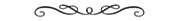 HOMEMADE SOUP OF THE DAY              	 £5.00With House Bread RollsCHEFS SIDESHOMEMADE BREADBASKET                     	 £3.00NEW POTATOES	                                                 £3.00BUTTERED GREEN VETETABLES                      	 £3.00                SANDRA’S SKIRLIE                                             	 £3.00DRESSED GREEN SALAD                                    	 £3.00LAMB WESTON STEALTH CHIPS                        £4.00BLACK OLIVES                                                       £3.00DAUPHINOISE POTATOES                                   £3.00FOF CLASSICSPLOUGHMANS PLATTER                   £15.95Farmhouse Terrine, Sliced Ham, Sliced Sirloin, Mature Cheddar, Brie, Bread Roll, Oatcakes,Chefs ChutneyHIGHLAND COW LIVER                      £15.95Reared By Grace Noble in Banchory, Creamed Mash Potatoes, Red Cabbage,Onion, Red Wine JusBEEF & ONION BURGER                    £15.95Grilled Beef Burger, Stealth Chips,Asian Slaw, Mixed SaladWINE OF WEEK             	WHITEChardonnay, Valdivieso, Chile	            £30.00£6.50	£8.50	£10.50		This white wine is elegant and soft, with flavours of peach and honeyREDEL MURO, TEMPRANILLO, SPAIN           £27.00£5.50	£7.00	£9.00		Ruby red colour, with flavours of red fruits and notes of violets. Dense and velvety on the palate. CABERNET SAUVIGNON MERLOT (SA) £27.00£5.50	£7.00	£9.00		A soft, easy-drinking red wine, with flavours of blackcurrants, cherries, and plums.BEER OF THE WEEK BEAVERTOWN NECK OIL SESSION IPA   	 £4.50CAMDEN PALE ALE                               	 £4.50